BrienserpriisNomination durch:Name, Vorname	     Strasse	     Ort	     Brienz,      Zu ehrende Person, Verein, InstitutionName Verein/Institution	     Name, Vorname	     Strasse	     Ort	     Begründung:	     Diese Nomination geht an die Kulturkommission des Burgerrates, welche zu Handen des Burgerrates einen Vorschlag erarbeitet.
Burgergemeinde Brienz3855 Brienz
Telefon	033 951 34 49Fax	033 951 44 73burgergemeinde.brienz@bluewin.ch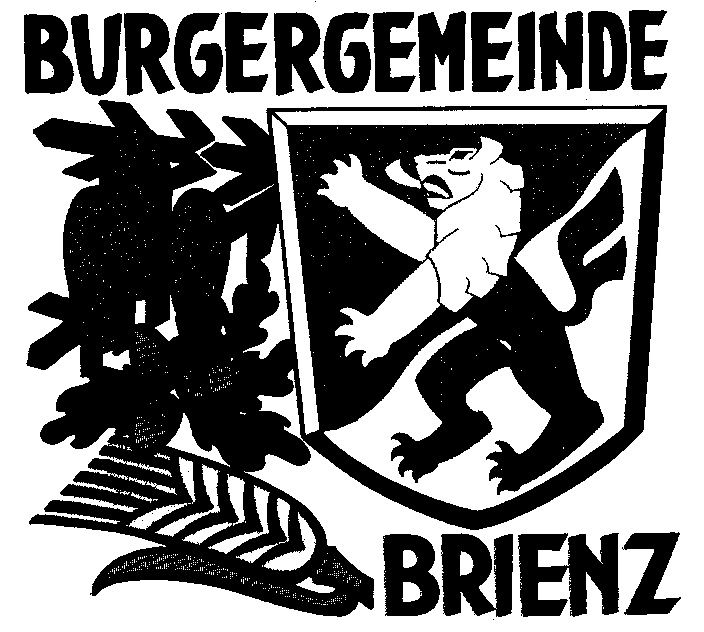 Sinn und ZweckArt. 1Mit dem Brienserpriis ehrt die Burgergemeinde Brienz Personen, Vereine oder Institutionen, welche sich für unsere Dorfgemeinschaft in herausragender Art und Weise eingesetzt, eine ausserordentliche Leistung erbracht oder eine besondere Innovation getätigt haben.